СОБРАНИЕ ПРЕДСТАВИТЕЛЕЙ ОМСУКЧАНСКОГО ГОРОДСКОГО ОКРУГАР Е Ш Е Н И Еот 25.10.2018г. № 40п. ОмсукчанВ целях определения правовых основ, содержания и механизма осуществления бюджетного процесса в Омсукчанском городском округе, в соответствии со ст. 217 Бюджетного кодекса, Собрание представителей Омсукчанского городского округаРЕШИЛО:1. Внести в решение Собрания представителей Омсукчанского городского округа от 06.05.2016г. № 27 «Об утверждении Положения о бюджетном процессе в Омсукчанском городском округе» следующие изменения:1.1. В статье 17 главы 6 Положения:1.1.1. Дополнить пунктом 3 следующего содержания:«3. В соответствии с пунктом 8 статьи 217 Бюджетного кодекса Российской Федерации устанавливаются следующие дополнительные основания для внесения изменений в сводную бюджетную роспись бюджета городского округа без внесения изменений в решение о бюджете городского округа, в соответствии с решениями руководителя Комитета финансов администрации Омсукчанского городского округа:1) осуществление выплат, сокращающих долговые обязательства городского округа;2) направление доходов, фактически полученных при исполнении бюджета городского округа сверх утвержденного решением о бюджете  городского округа объема, на исполнение публичных нормативных обязательств городского округа, в случае недостаточности предусмотренных на их исполнение бюджетных ассигнований;3) перераспределение бюджетных ассигнований между видами источников финансирования дефицита бюджета городского округа в ходе исполнения бюджета городского округа;4) перераспределение в соответствии с решениями  Администрации Омсукчанского городского округа бюджетных ассигнований  по объектам  адресной инвестиционной программы;5) перераспределение в соответствии с решениями главы Омсукчанского городского округа, Администрации Омсукчанского городского округа бюджетных ассигнований (за исключением бюджетных ассигнований, предоставляемых на конкурсной основе) в связи с предоставлением грантов и стипендий;6) перераспределение бюджетных ассигнований между главными распорядителями средств бюджета городского округа в связи с изменением  перечня главных распорядителей средств бюджета городского округа, ликвидацией или преобразованием органов местного самоуправления городского округа, муниципальных учреждений городского округа;7) перераспределение в соответствии с решениями о сокращении должностей муниципальной службы, а также работников органов местного самоуправления городского округа, замещающих должности, не являющиеся должностями муниципальной службы, и численности работников муниципальных учреждений городского округа бюджетных ассигнований на оплату труда и иные выплаты указанным лицам;8) распределение и перераспределение бюджетных ассигнований в связи с возникновением правовых оснований для получения  безвозмездных поступлений в бюджет городского округа, имеющих целевое назначение;9) распределение и перераспределение бюджетных ассигнований, источником финансового обеспечения которых являются остатки средств, образовавшиеся в связи с неиспользованием по состоянию на 1 января текущего финансового года безвозмездных поступлений, сверх соответствующих бюджетных ассигнований;10) перераспределение бюджетных ассигнований между разделами, подразделами, целевыми статьями, видами расходов  классификации расходов бюджетов в пределах общего объема бюджетных ассигнований, предусмотренных главному распорядителю бюджетных средств;11) увеличении бюджетных ассигнований по отдельным разделам, подразделам, целевым статьям и видам расходов бюджета городского округа  за счет экономии по использованию бюджетных ассигнований на оказание муниципальных услуг - в пределах общего объема бюджетных ассигнований, предусмотренных главному распорядителю бюджетных средств на оказание муниципальных услуг;12) в случае перераспределения бюджетных ассигнований между главными распорядителями средств бюджета городского округа в соответствии с решениями главы Омсукчанского городского округа, Администрации Омсукчанского городского округа в пределах общего объема бюджетных ассигнований, предусмотренных решением о бюджете городского округа;13) в случае перераспределения бюджетных ассигнований в пределах, предусмотренных главным распорядителям средств бюджета городского округа на предоставление бюджетным и автономным учреждениям субсидий на финансовое обеспечение муниципального задания на оказание муниципальных услуг (выполнение работ) и субсидий на иные цели;14) в случае образования в ходе исполнения бюджета городского округа экономии по отдельным разделам, подразделам, целевым статьям, видам расходов классификации расходов бюджетов Российской Федерации;15) перераспределение в пределах объема бюджетных ассигнований главного распорядителя (главного администратора источников финансирования дефицита бюджета) в связи с изменением бюджетной классификации Российской Федерации, уточнением кодов бюджетной классификации, уточнением применения кодов бюджетной классификации;16) перераспределение по решению Администрации Омсукчанского городского округа бюджетных ассигнований, предусмотренных на реализацию муниципальных программ городского округа, по мероприятиям программы и в пределах общей суммы, утвержденной  решением о бюджете городского округа по целевым статьям соответствующей муниципальной программы городского округа;17) перераспределение между непрограммными мероприятиями в случае экономии в ходе исполнения бюджета городского округа, принятии решения Администрацией Омсукчанского городского округа об отмене финансирования отдельных непрограммных мероприятия или отдельных расходов в составе мероприятия.».1.1.2. Дополнить пунктом 4 следующего содержания:«4. Дополнительные основания внесения изменений в сводную бюджетную роспись в соответствии с решением руководителя Комитета финансов администрации Омсукчанского городского округа без внесения изменений в решение о бюджете городского округа, не указанные в пункте 3 настоящей статьи, могут устанавливаться в решении о бюджете городского округа.».1.1.3. Пункт 3 считать пунктом 5.2. Настоящее решение подлежит размещению на официальном сайте муниципального образования в сети Интернет (www.omsukchan-adm.ru) и опубликованию в газете «Омсукчанские вести».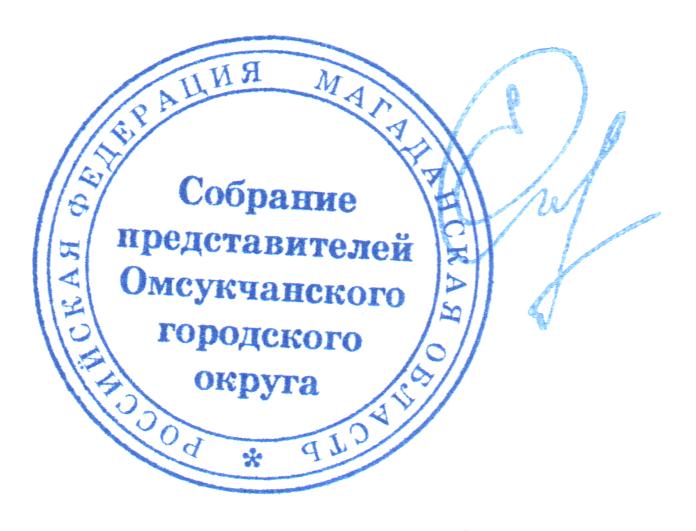 Председатель Собрания представителей					             О.Ю. ЕгоркинО внесении изменений в решение Собрания представителей Омсукчанского городского округа от 06.05.2016г. № 27 «Об утверждении Положения о бюджетном процессе в Омсукчанском городском округе»